Troska o Ziemię zwaną niebieską planetą łączy ludzi na całym świecie.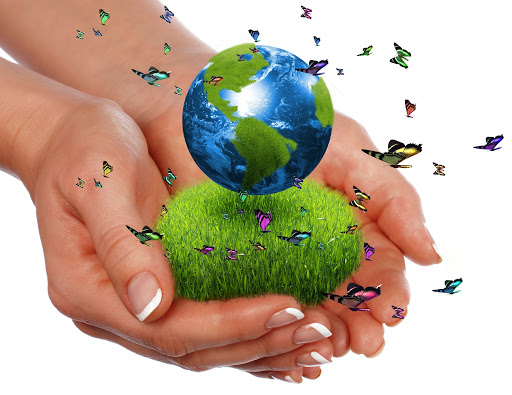 O  idei światowych obchodów Dnia Ziemi dyskutowano na konferencji UNESCO                   w 1969 roku. Obchody Dnia Ziemi w dniu 22 kwietnia zostały zapoczątkowane                     w 1970 roku przez amerykańskiego senatora Gaylora Nelsona.Wiele krajów obchodzi Dzień Ziemi zgodnie z proklamacją ONZ w dniu równonocy wiosennej, czyli 20 lub 21 marca. ONZ dodatkowo ogłosiła datę 22 kwietnia jako Międzynarodowy Dzień Matki Ziemi.22 kwietnia  na całym świecie organizowane są różnego rodzaju spotkania, warsztaty, wykłady czy festyny mające na celu propagowanie ekologicznego, zdrowego trybu życia.   Jest to doskonała okazja do przeprowadzania akcji mających na celu poprawę świadomości dotyczącej efektów niszczenia środowiska naturalnego czyli np. globalnego ocieplenia, zanieczyszczenia powietrza, wody, wymierania różnych gatunków zwierząt i konsekwencji jakie poniesie ludzkość.Jak obchodzić Dzień Ziemi?Zasadźmy drzewo (może być krzak). Możemy to zrobić w dowolnym miejscu, jednak najlepiej aby zasadzić drzewo blisko miejsca w którym mieszkamy.Zbierzmy makulaturę. Z pewnością mamy jej mnóstwo w domu - stare gazety, papiery, kartonowe pudełka, ulotki, gazetki reklamowe. Uzbieraną makulaturę oddajmy do punktu skupu.Zbierzmy niepotrzebne szkło i wyrzućmy do specjalnego kontenera - przy recyklingu szkła zużywane jest 21% energii mniej niż przy produkcji nowego szkła.Zbierzmy puszki aluminiowe (po napojach gazowanych) i oddajmy do skupu. Złoża boksytu z którego otrzymuje się aluminium potrzebne do produkcji puszek, nie są odnawialne, co prowadzi do ich bezpowrotnego wyczerpywania. Aluminiowe puszki nadają się w całości do ponownego przetworzenia.Pozbierajmy śmieci. Postarajmy się oczyścić ze śmieci jakąkolwiek część ziemi. Może to być nasze podwórko (jeśli jest zaśmiecone) lub jakiś inny teren gdzie zebrało się dużo śmieci.Codziennie segregujmy śmieci, oszczędzajmy wodę, gaz i energię elektryczną a zużyte baterie wyrzucajmy do specjalnych kontenerów i pojemników do tego przeznaczonych.Każdy z nas jest mieszkańcem tej planety dlatego każdy z nas powinien czuć się odpowiedzialny za jej stan!Dla ciekawych i chętnych sprawdzenia swojej wiedzy  proponuję rozwiązanie testów, które znajdziecie pod tymi adresami:https://samequizy.pl/sprawdz-swoja-wiedze-na-temat-dnia-ziemi/https://www.rybnik.com.pl/wiadomosci,quiz-co-wiesz-o-naszej-planecie,wia5-3266-36743.http://testwiedzy.pl/test/44146/dzien-ziemi.html